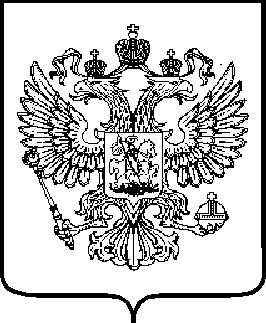 АДМИНИСТРАЦИЯ  ОЛЬХОВСКОГО  СЕЛЬСОВЕТА    КУРСКОГО РАЙОНА  КУРСКОЙ  ОБЛАСТИПОСТАНОВЛЕНИЕот   27 мая  2015 года  № 19/а     «Об  утверждении отчетаоб  исполнении  бюджета за 2014 год.»В соответствии с Бюджетным  кодексом РФ, Федеральным законом № 131-ФЗ от 06.10.2003 г. Об общих  принципах  организации  местного  самоуправления в РФ»   Уставом  муниципального  образования  «Ольховский сельсовет»,  Решением  Собрания депутатов Ольховского сельсовета от    20 октября  2010 года  № 1/12 «Об утверждении     положения  о бюджетном процессе  в муниципальном образовании«Ольховский  сельсовет» и  рассмотрев  представленный отчет начальника отдела Брынцевой Л. Н  об  исполнении  бюджета  за 2014 год.П О С Т А Н А В Л Я Ю:1.  Утвердить отчет  об исполнении  бюджета  за 2014 год по  доходам  в сумме 7580589 рублей 70 копеек (Приложение №1)2.  Утвердить  отчет  об  исполнении  бюджета  за  2014  год  по  расходам    в сумме 7248362 рубля 57 копеек (Приложение № 2)3.  Данное постановление  и отчет об исполнении бюджета за 2014 год  представить для  ознакомления  Собранию  депутатов  Ольховского  сельсовета  и  Ревизионной  комиссии   Хомутовского района,  численности  муниципальных  служащих  и  расходов  на  их   содержание  разместить на  официальном  сайте  Администрации  Ольховского  сельсовета5  Постановление   вступает в   законную  силу   со  дня  его  подписания. Глава Ольховского сельсовета Хомутовского района Курской области                                      В. А. ТалдыкинПриложение №1К постановлению администрацииОльховского  сельсоветаКурского  района  Курской  области                               от 27.05.2015 года № 19/5Поступления доходов в  бюджет   Ольховского   сельсовета Курского  района  Курской  области  в  2014 году(руб.)Приложение №2К постановлению администрацииОльховского  сельсоветаКурского  района  Курской  области                                                              от 27.05.2015 года № 19/5РАСПРЕДЕЛЕНИЕ БЮДЖЕТНЫХ АССИГНОВАНИЙ ПО РАЗДЕЛАМ, ПОДРАЗДЕЛАМ, ЦЕЛЕВЫМ СТАТЬЯМ (МУНИЦИПАЛЬНЫМ ПРОГРАММАМ МО «ОЛЬХОВСКИЙ СЕЛЬСОВЕТ» И НЕПРОГРАММНЫМ НАПРАВЛЕНИЯМ ДЕЯТЕЛЬНОСТИ), ГРУППАМ ВИДОВ РАСХОДОВ КЛАССИФИКАЦИИ РАСХОДОВ БЮДЖЕТА НА 2014 Г	Численность муниципальных служащих (чел)- 5Фактические затраты на денежное содержание (рублей)- 1350363 рубля 85 копеекЧисленность работников муниципальных учреждений (чел)- 10Фактические затраты на денежное содержание  (рублей)-1310372 рублей 37 копеекКод бюджетной классификации Российской ФедерацииНаименование доходовСумма123   1 00 00000 00 0000 000НАЛОГОВЫЕ И НЕНАЛОГОВЫЕ ДОХОДЫ3300404,70   1 01 00000 00 0000 000НАЛОГИ НА ПРИБЫЛЬ, ДОХОДЫ223808,80   1 01 02000 01 0000 110Налог на доходы физических лиц223808,801 01 02010 01 0000 110Налог на доходы физических лиц с  доходов,   источником  которых является   налоговый  агент, за  исключением  доходов, в  отношении  которых  исчисление  и  уплата  налога  осуществляется в  соответствии  со  статьями 227,227.1 и 228 НК  РФ223454,581 01 02020 01 0000 110Налог на доходы физических лиц с доходов,  полученных  от  осуществления  деятельности  физическими  лицами, зарегистрированными  в  качестве индивидуальных  предпринимателей, нотариусов, занимающихся частной  практикой, адвокатов,  учредивших адвокатские  кабинеты  и  других  лиц, занимающихся  частной  практикой в  соответствии со ст. 227 НК РФ100,001  01 02030 0000 110Налог на доходы физических лиц с доходов, полученных физическими лицами в соответствии со статьей 228 Налогового Кодекса Российской Федерации254,22 1 03 00000 00 0000 000НАЛОГИ НА ТОВАРЫ (РАБОТЫ, УСЛУГИ), РЕАЛИЗУЕМЫЕ НА ТЕРРИТОРИИ РОССИЙСКОЙ ФЕДЕРАЦИИ2130823,64 1 03 02000 01 0000 110Акцизы по подакцизным товарам (продукции), производимым на территории Российской Федерации2130823,64 1 03 02230 01 0000 110Доходы от уплаты акцизов на дизельное топливо, подлежащие распределению между бюджетами субъектов Российской Федерации и местными бюджетами с учетом установленных дифференцированных нормативов отчислений в местные бюджеты803843,22 1 03 02240 01 0000 110Доходы от уплаты акцизов на моторные масла для дизельных и (или) карбюраторных (инжекторных) двигателей, подлежащие распределению между бюджетами субъектов Российской Федерации и местными бюджетами с учетом установленных дифференцированных нормативов отчислений в местные бюджеты18536,49 1 03 02250 01 0000 110Доходы от уплаты акцизов на автомобильный бензин, подлежащие распределению между бюджетами субъектов Российской Федерации и местными бюджетами с учетом установленных дифференцированных нормативов отчислений в местные бюджеты1394867,16 1 03 02260 01 0000 110Доходы от уплаты акцизов на прямогонный бензин, подлежащие распределению между бюджетами субъектов Российской Федерации и местными бюджетами с учетом установленных дифференцированных нормативов отчислений в местные бюджеты-86423,231 06 00000 00 0000 000НАЛОГИ НА ИМУЩЕСТВО790795,681 06 01000 00 0000 110Налог на имущество физических лиц144978,331 06 01030 10 0000 110Налог на имущество физических лиц, взимаемый по ставкам, применяемым к объектам налогообложения, расположенным в границах поселений144978,331 06 06000 00 0000 110Земельный налог645817,351 06 06030 00 0000 110Земельный налог с физических лиц567657,901 06 06013 10 0000 110Земельный налог  с  организаций, обладающих  земельным  участком, расположенным в границах сельских поселений567657,901 06 06020 00 0000 110Земельный налог с организаций78159,451 06 06023 10 0000 110Земельный налог с  физических лиц,  обладающих  земельным участком, расположенным в границах поселений78159,451 08 00000 00 0000 000ГОСУДАРСТВЕННАЯ  ПОШЛИНА115001 08 04000 01 0000 110Государственная пошлина  за  совершение  нотариальных  действий115001 08 04020 01 0000 110Государственная пошлина  за  совершение  нотариальных  действий должностными  лицами  органов  местного  самоуправления, уполномоченными в  соответствии  с  законодательными актами РФ на   совершение  нотариальных  действий115001 09 00000 00 0000 000ЗАДОЛЖЕННОСТЬ И ПЕРЕРАСЧЕТЫ ПО ОТМЕНЕННЫМ НАЛОГАМ, СБОРАМ И ИНЫМ ОБЯЗАТЕЛЬНЫМ ПЛАТЕЖАМ9,58 1 09 04000 00 0000 110Налоги на имущество9,58 1 09 04050 00 0000 110Земельный налог (по обязательствам, возникшим до        1 января 2006 года)9,58 1 09 04053 10 0000 110Земельный налог (по обязательствам, возникшим до        1 января 2006 года), мобилизуемый на территориях поселений9,58 1 11 00000 00 0000 000ДОХОДЫ ОТ ИСПОЛЬЗОВАНИЯ ИМУЩЕСТВА, НАХОДЯЩЕГОСЯ В ГОСУДАРСТВЕННОЙ И МУНИЦИПАЛЬНОЙ СОБСТВЕННОСТИ130467   1 11 05000 00 0000 120Доходы, получаемые в виде арендной либо иной платы за передачу в возмездное пользование государственного и муниципального имущества (за исключением имущества бюджетных и автономных учреждений, а также имущества государственных и муниципальных унитарных предприятий, в том числе казенных)1304671 11 05010 00 0000 120Доходы, получаемые в виде арендной платы за земельные участки, государственная собственность на которые не разграничена, а также средства от продажи права на заключение договоров аренды указанных земельных участков1265071 11 05013 10 0000 120Доходы, получаемые в виде арендной платы за земельные участки, государственная собственность на которые не разграничена и которые расположены в границах поселений, а также средства от продажи права на заключение договоров аренды указанных земельных участков1265071 11 05030 00 0000 120Доходы от сдачи в аренду имущества, находящегося в оперативном управлении органов государственной власти, органов местного самоуправления, государственных внебюджетных фондов и созданных ими учреждений (за исключением имущества бюджетных и автономных учреждений)39601 11 05035 10 0000 120Доходы от сдачи в аренду имущества, находящегося в оперативном управлении органов управления поселений и созданных ими учреждений (за исключением имущества муниципальных бюджетных и автономных учреждений)39601 17 00000 00 0000 000ПРОЧИЕ НЕНАЛОГОВЫЕ ДОХОДЫ130001 17 01000 00 0000 180Невыясненные поступления130001 17 01050 10 0000 180Невыясненные поступления, зачисляемые в бюджеты сельских поселений130002 00 00000 00 0000 000БЕЗВОЗМЕЗДНЫЕ  ПОСТУПЛЕНИЯ41586852 02 00000 00 0000 000Безвозмездные поступления от других бюджетов бюджетной системы Российской Федерации41586852 02 01000 00 0000 151Дотации бюджетам субъектов Российской Федерации и муниципальных образований20470372 02 01001 00 0000 151Дотации на выравнивание бюджетной обеспеченности11940372 02 01001 10 0000 151Дотации бюджетам поселений на выравнивание бюджетной обеспеченности11940372 02 01003 10 0000 151Дотация  бюджетам  на  поддержку  мер по  обеспечению сбалансированности бюджетов8530002 02 01003 10 0000 151Дотация  бюджетам  поселений на  поддержку  мер по  обеспечению сбалансированности бюджетов8530002 02 02000 00 0000 151Субсидии бюджетам бюджетной  системы Российской  Федерации7030102 02 02999 00 0000 151Прочие  субсидии7030102 02 02999 10 0000 151Прочие  субсидии бюджетам поселений7030102 02 03000 00 0000 151Субвенции бюджетам субъектов Российской Федерации и муниципальных образований14086382 02 03015 00 0000 151Субвенции бюджетам на осуществление первичного воинского учета на территориях, где отсутствуют военные комиссариаты684502 02 03015 10 0000 151Субвенции бюджетам поселений  на осуществление первичного воинского учета на территориях, где отсутствуют военные комиссариаты684502 07 00000 00 0000 000ПРОЧИЕ БЕЗВОЗМЕЗДНЫЕ ПОСТУПЛЕНИЯ1215002 07 05000 10 0000 180Прочие безвозмездные поступления в бюджеты сельских поселений1215002 07 05030 10 0000180Прочие безвозмездные поступления в бюджеты сельских поселений121500ИТОГО:7580589,70                   НаименованиеРзПРЦСРВРСумма (рублей)Сумма (рублей)                   НаименованиеРзПРЦСРВРПредусмотреноисполненоВСЕГО8284011,447248362,57ОБЩЕГОСУДАРСТВЕННЫЕ ВОПРОСЫ0120448672044867Функционирование высшего должностного лица субъекта Российской Федерации и  муниципального  образования0102600683,58600683,58Обеспечение функционирования высшего должностного лица органа местного самоуправления010271 0 0000600683,58600683,58Высшее должностное лицо муниципального образования010271 1 0000600683,58600683,58Обеспечение деятельности и выполнение функций органов местного самоуправления010271 1 1402600683,58600683,58Расходы на выплаты персоналу в целях обеспечения выполнения функций муниципальными органами, казенными учреждениями.010271 1 1402100600683,58600683,58Функционирование Правительства Российской Федерации , высших  исполнительных органов  государственной  власти субъектов Российской Федерации, местных администраций01041263832,561263832,56Обеспечение функционирования высшего органа исполнительной власти  муниципального образования010472 0 00001139644,611139644,61Обеспечение деятельности Администрации муниципального образования010472 1 00001139644,611139644,61Обеспечение деятельности и выполнение функций органов местного самоуправления010472 1 14021139644,611139644,61Расходы на выплаты персоналу в целях обеспечения выполнения функций муниципальными органами, казенными учреждениями.010472 1 14021001091916,581091916,58Закупка товаров, работ и услуг для муниципальных нужд010472 1 140220029771,7129771,71Иные бюджетные ассигновани010472 1 140280017956,2717956,27Непрограммная деятельность органов местного самоуправления010481 0 0000124188124188 Непрограммные расходы органов местного самоуправления010481 0 0000124188124188Расходы муниципального управления на содержание работников , осуществляющих переданные государственные полномочия по организации представления гражданам субсидий на оплату жилых помещений и коммунальных услуг010481 0 1321124188124188Расходы на выплаты персоналу в целях обеспечения выполнения функций муниципальными органами, казенными учреждениями.010481 0 132110081891,3781891,37Закупка товаров, работ и услуг для муниципальных нужд010481 0 132120042296,6342296,63Обеспечение деятельности финансовых, налоговых и таможенных органов и органов финансового (финансово-бюджетного) надзора010630003000Непрограммная деятельность органов местного самоуправления010681 0 000030003000Непрограммные расходы органов местного самоуправления010681 1 000030003000Расходы по переданным полномочиям из бюджета поселения бюджету муниципального района на содержание Контрольно-ревизионной комиссии Хомутовского района Курской области010681 1 143730003000Межбюджетные трансферты010681 1 143750030003000Другие общегосударственные вопросы0113177350,86177350,86Реализация  муниципальных функций, связанных с общегосударственным управлением011381 0 0000177350,86177350,86Выполнение других обязательств органов местного самоуправления011381 1 0000177350,86177350,86Выполнение других (прочих) обязательств органов местного самоуправления011381 1 1404177350,86177350,86Закупка товаров, работ и услуг для муниципальных нужд011381 1 1404200177350,86177350,86Национальная оборона026845068450Мобилизационная и вневойсковая подготовка02036845068450Непрограммная деятельность органов местного самоуправления 020381 0 00006845068450Непрограммные расходы органов местного самоуправления020381 0 00006845068450Субвенции на осуществление первичного воинского учёта на территориях где отсутствуют военные комиссариаты020381 0 51186845068450Расходы на выплаты персоналу в целях обеспечения выполнения функций муниципальными органами, казенными учреждениями.020381 0 511810049251,7849251,78Закупка товаров, работ и услуг для муниципальных нужд020381 0 1511820019198,2219198,22Национальная экономика043033978,74Дорожное хозяйство (дорожные фонды)04092765900,742008222,55Муниципальная долгосрочная целевая программа сельского поселения  «Развитие автомобильных дорог общего пользования местного значения Ольховского сельсовета Хомутовского района Курской области на 2014-2016 годы»040902 0 00002765900,742008222,55Капитальный ремонт, ремонт и содержание автомобильных дорог общего пользования местного значения040902 0 14242765900,742008222,55Закупка товаров, работ и услуг для муниципальных нужд040902 0 14242002765900,742008222,55Другие вопросы в области национальной экономики0412298078268078Содействие МО по разработке документов территориального планирования и градостроительного зонирования041206 1 1149254674254674Закупка товаров, работ и услуг для муниципальных нужд041206 1 1149200 254674254674Мероприятия по разработке документов территориального планирования и градостроительной деятельности041206 1 14161340413404Закупка товаров, работ и услуг для муниципальных нужд041206 1 14162001340413404ЖИЛИЩНО-КОММУНАЛЬНОЕ ХОЗЯЙСТВО053000029762,70Благоустройство05033000029762,70Муниципальная долгосрочная целевая программа «Благоустройство муниципального образования «Ольховский сельсовет» Хомутовского района Курской области на 2014-2016 годы» 050304 0 00003000029762,70Мероприятия по благоустройству050304 0 14333000029762,70Закупка товаров, работ и услуг для муниципальных нужд050304 0 14332003000029762,70КУЛЬТУРА, КИНЕМАТОГРАФИЯ081786772,441781762,74Культура, кинематография08001786772,441781762,74Муниципальная  программа  Ольховского сельсовета Хомутовского района Курской области «Развитие культуры в Ольховском сельсовете» 2014-2020 годы080105 0 00001786772,441781762,74Подпрограмма «Сохранение и развитие библиотечного дела» муниципальной программы Ольховского сельсовета Хомутовского района Курской области «Развитие культуры в Ольховском сельсовете» 2014-2020 годы080105 1 0000578085,13578085,13Расходы на выплаты персоналу в целях обеспечения выполнения функций муниципальными органами, казенными учреждениями080105 1 1401100398879,31398879,31Закупка товаров, работ и услуг для муниципальных нужд080105 1 140120039988,7539988,75Иные бюджетные ассигнования080105 1 1401800500244,67Субсидии на заработную плату и начисления на выплату по оплате труда работникам учреждения культуры МО «Ольховский сельсовет» 0801051 1333138717,07138717,07Расходы на выплаты персоналу в целях обеспечения выполнения функций муниципальными органами, казенными учреждениями080105 1 1333100138717,07138717,07Подпрограмма «Сохранение и развитие культуры» муниципальной программы Ольховского сельсовета Хомутовского района Курской области «Развитие культуры в Ольховском сельсовете» 2014-2020 годы080105 2 00001208687,311203932,94Расходы на выплаты персоналу в целях обеспечения выполнения функций муниципальными органами, казенными учреждениями080105 2 1401100825181,54825181,54Субсидии на заработную плату и начисления на выплату по оплате труда работникам учреждения культуры МО «Ольховский сельсовет» 0801052 1333309618,93309618,93Расходы на выплаты персоналу в целях обеспечения выполнения функций муниципальными органами, казенными учреждениями080105 2 1333100309618,93309618,93Закупка товаров, работ и услуг для муниципальных нужд080105 2 140120070751,5965999,56Иные бюджетные ассигнования080105 2 14018003135,253132,91СОЦИАЛЬНАЯ ПОЛИТИКА101319943,261047219,58Пенсионное обеспечение1001103943,26103943,26Непрограммная деятельность органов местного самоуправления100181 0 0000103943,26103943,26Непрограммные расходы органов местного самоуправления100181 1 0000103943,26103943,26Выплата пенсий за выслугу лет и доплат к пенсиям  муниципальных служащих Курской области100181 1 1435103943,26103943,26Социальное обеспечение и иные выплаты населению100181 1 1435300103943,26103943,26Социальное обеспечение населения10031216000943276,32Социальная помощь10031216000943276,32Непрограммная деятельность органов местного самоуправления100381 0 00001216000943276,32Непрограммные расходы органов местного самоуправления100381 0 00001216000943276,32Социальная поддержка отдельным категориям граждан по оплате жилого помещения и коммунальных услуг100381 0 13131216000943276,32Социальное  обеспечение и иные выплаты населению100381 0 13133001216000943276,32